The Jackson Laboratory Cancer Center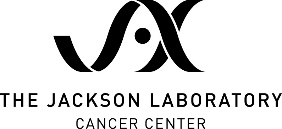 2023 Innovation Pilot Award (IPA): Issued February 3, 2023We invite applications for pilot projects under the overall and unifying umbrella of the JAXCC scientific theme of “Therapeutic Innovation: from basic biology to cure”. Basic biological research will enable us to comprehend and then harness and exploit the host-cancer interplay and the underlying genetic and genomic complexity to find new and novel treatment strategies (e.g., new targets, new therapeutic agents, novel drug combinations) that will halt cancer progression and enable long-term survival of the patients. The JAX Cancer Center pilot funds are intended to encourage new ideas and new collaborations towards using our expertise in genomics, complex genetics, pre-clinical models, and cell biology and immunology to propel therapeutic advances. Successful applications will propose to generate pilot data for larger proposals directed to the study of the causes, nature, and consequences of genetic complexity in cancer and of the host-tumor interaction. Funding: $50,000 - $100,000 for a maximum 18-month period. Awarded funds will be based on project scope/duration and funding availability. Funds may be used for partial support of existing postdoctoral, student, or technical support salaries, supplies, mouse costs, Scientific Services (including JAX in vivo services fees), or to engage external services not available at JAX.Eligibility: At least one PI must be a full JAX Cancer Center member. Associate members are welcome to apply in collaboration with a Full member. Collaborations between Cancer Center and Aging Center members are encouraged. Lab groups (faculty members and affiliated Research Scientists) may submit only one proposal. Proposal Deadline: March 1, 2023. Email your application to jaxccadmin@jax.org Post Award Timeline: Anticipated award start date is April 5, 2023. This pilot funding is intended to generate data for NCI grant submissions no later than February 2025.Application Process: The application must include the following 3 components:Completed JAX Cancer Center Pilot Project Face Page (page 2 below)Project Description – 3 pages max. Please provide the information requested in the Research Project Description template on page 3. Completed Budget Form (separate attachment). Include a minimum of 1% effort only for each PI.
NOTE- If your project involves human subjects, please contact JAXCC admin prior to submitting your proposal.Review Criteria: Proposals will be reviewed by the CC Program Leadership and ad hoc reviewers as needed.  The proposal will be reviewed according to NIH criteria for Significance, Approach, Innovation, and Investigators. Reviewers will assess how well the proposed research aligns with the overarching Therapeutic Innovation program theme to study the causes, nature, and consequences of genetic complexity in cancer and of the host-tumor interaction as it relates to cancer treatment (including toxicities) and prevention.Priority will be given to proposals that include Cancer Center and Aging Center PIs and/or target an NCI grant submission targeted for Q2-Q3 2025.Progress Report: Pilot Project PIs will submit to JAXCC Administration a report of progress to-date by December 1st annually for inclusion in the Cancer Center Support Grant (CCSG) annual progress report. The PIs will be responsible for providing additional information on outcomes as requested for 5 years following completion of the award.JAXCC INTERNAL COMPETITIVE GRANT PROGRAMAPPLICATION FACE PAGEProject InformationJAX Key PersonnelProject Goal Compliance & Resource InformationThis project involves (check all that apply):	Human Data and/or Specimens	 Vertebrate Animals  Biohazards     Significant volume of service from Scientific Services; which one(s):  Scientific data (generated at JAX, downloaded from external sources or available in the cloud) will require the IT Department to: Provide more than 5 TB of active network storage Provide compute resources (HPC/server/cloud) for processing and analysisResearch Project Description – 4 pages maximum. Please provide the following information:Project Title/PI(s).Scientific rationale and experimental design for the proposed project. Experimental timeline with key milestones. Specify the role of each Co-PI in achieving the milestones.Pitfalls and alternative approaches, with consideration of factors that might delay completing the project within the 1-year timeframe.Target length (sections 1-4): 3 pages total. Review will focus on feasibility, rigor and innovation of the approach; alignment with program objectives; and roles and expertise of the project team.Briefly describe how the data generated in the pilot project will be used to support a future NCI or other cancer-focused external grant proposal. Provide the tentative titles of 2-3 Specific Aims of a future external application that would be enabled if the pilot project is successful.Briefly describe your vision for a possible pathway to the clinic for ultimate applicability of the research. What is the projected time it may take to achieve a patient-related outcome if your eventual external application is successfully funded?Target length (sections 5-6): 1 page total. Review will focus on significance and innovation of the proposed external proposal and impact of the proposed pilot work on the application. Funding Program  JAX Cancer Center Innovation Pilot AwardJAX Cancer Center Innovation Pilot AwardJAX Cancer Center Innovation Pilot AwardProject TitleAmount RequestedProject Period (# of months)Role (PI, Co-PI, or Co-I)Name